Spending TrackerSpending TrackerSpending TrackerSpending TrackerSpending TrackerSpending TrackerSpending TrackerMonthTotal IncomeTotal SpendingNet IncomeDateExpensesExpensesDescriptionDescriptionAmount SpentAmount SpentTotal Spending:Total Spending:Total Spending:Total Spending:Total Spending: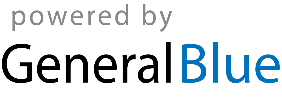 